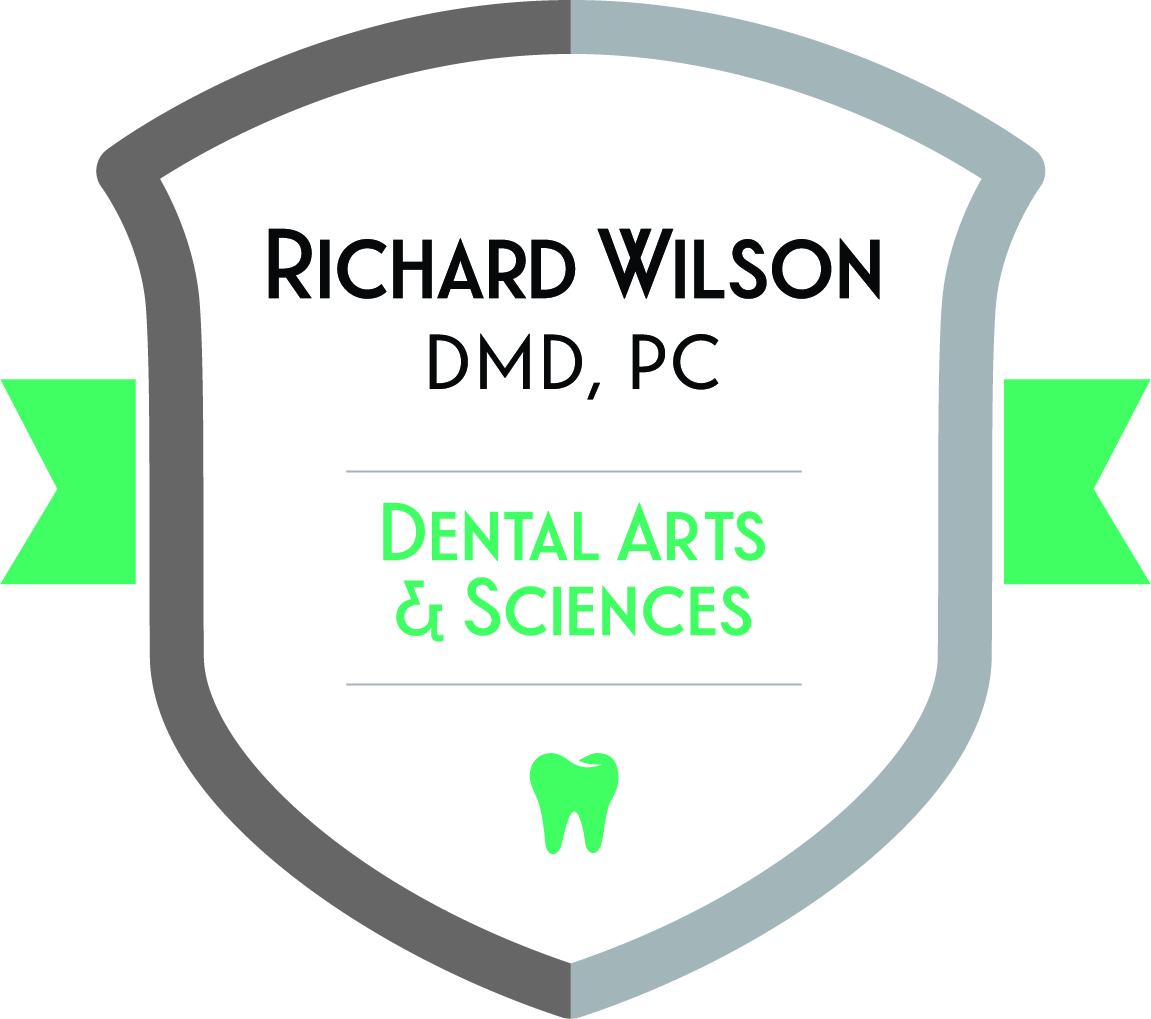                     RICHARD WILSON, DMD PCDENTAL ARTS & SCIENCESRICHARD S. WILSON, JR., D.M.D., F.A.G.D.SHU-ZHEN KUANG, D.M.D.Date I hereby authorize and request you to release the complete medical and dental records in your possession, concerning my treatment while under your care to:	Dr._____________________________________________	Address_________________________________________	________________________________________________	________________________________________________Email Address for Digital Images: __________________________________________Signed__________________________________________      Date________________Print Name _____________________________________